Об инициировании проведения референдума   В соответствии со статьей 15 Федерального закона от 12.06.2002 г. № 67-ФЗ «Об основных гарантиях избирательных прав и права на участие в референдуме граждан Российской Федерации», статьями 22, 56 Федерального закона от 06.10.2003г. № 131-ФЗ «Об общих принципах организации местного самоуправления в Российской Федерации», статьей 15, 18 Закона Республики Татарстан от 23.03.2004г. № 23-ЗРТ «О местном референдуме», статьей 10 Устава Большенырсинского сельского поселения Тюлячинского муниципального района Республики Татарстан,ПОСТАНОВЛЯЮ:Инициировать проведение местного референдума по вопросу: «Согласны ли Вы на введение самообложения в 2017 году в сумме 200 рублей с каждого совершеннолетнего жителя, зарегистрированного по месту жительства на территории Большенырсинского сельского поселения Тюлячинского муниципального района Республики Татарстан и направлением полученных средств на решение вопросов местного значения по выполнению следующих работ:- содержание уличного освещения в населённых пунктах Большие Нырси, Малые Нырси, Малые Меретяки, Старый Карабаян, Карабаян (приобретение и установка энергосберегающих лампочек, приборов учета энергии);     - дорожная деятельность в отношении автомобильных дорог местного значения в границах населенных пунктов поселения Большие Нырси, Малые Нырси, Малые Меретяки, Старый Карабаян,  Карабаян, Тямти (ремонт, грейдирование дорог, очистка дорого от снега) (покупка и перевозка щебня);      - организация в границах поселения водоснабжения населения Большие Нырси (ремонт водопроводной сети) (приобретение электрооборудования) (бурение скважины) (демонтаж, монтаж и приобретение водонапорной башни)?ДА                                                        НЕТ».Настоящее постановление подлежит обнародованию путем размещения на информационных стендах.Р.Г.ГиниевРЕСПУБЛИКА ТАТАРСТАНРУКОВОДИТЕЛЬИСПОЛНИТЕЛЬНОГО КОМИТЕТА БОЛЬШЕНЫРСИНСКОГОСЕЛЬСКОГО ТЮЛЯЧИНСКОГО МУНИЦИПАЛЬНОГО РАЙОНА ул.Школьная, 10, село Большие Нырси, 422094, Тел.: (884360)53-1-25(факс)Е-mail: Bnrs.Tul@tatar.ru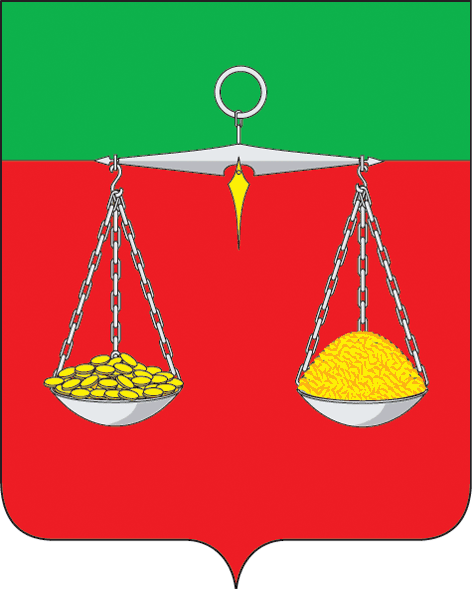 ТАТАРСТАН РЕСПУБЛИКАСЫТЕЛӘЧЕМУНИЦИПАЛЬ РАЙОНЫОЛЫ НЫРСЫ АВЫЛЫҖИРЛЕГЕБАШКАРМА КОМИТЕТЫМәктәп урамы, 10 Олы Нырсы авылы,  422094 Тел.: (884360)53-1-25(факс)Е-mail: Bnrs.Tul@tatar.ruОКПО 94318116 ОГРН 1061675010847 ИНН/КПП 1619004450/161901001ОКПО 94318116 ОГРН 1061675010847 ИНН/КПП 1619004450/161901001ОКПО 94318116 ОГРН 1061675010847 ИНН/КПП 1619004450/161901001